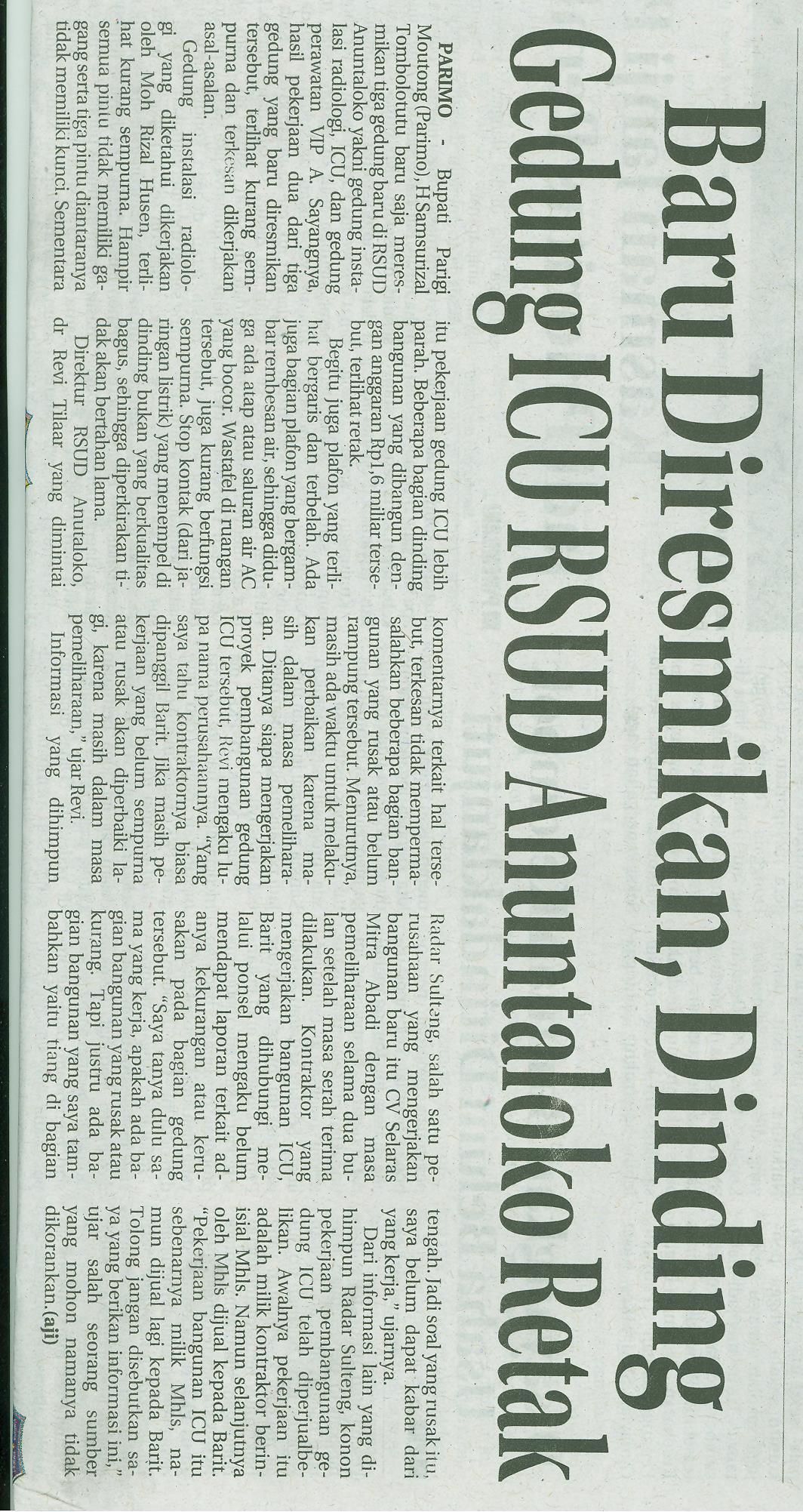 Harian    :Radar SultengKasubaudSulteng IIHari, tanggal:Sabtu, 14 Februari 2015KasubaudSulteng IIKeterangan:Baru diresmikan, dinding RSUD Anuntaloko retakKasubaudSulteng IIEntitas:ParimoKasubaudSulteng II